Web 개발자 모집 -  Geofencing  Tool 개발 (1명) 환경 : 웹서버- IIS 또는 Tomcat 등 / DB- Maria 개발  개요 자체 제작한 지도 파일에 다각형 도형의 꼭지점 좌표를 픽셀 좌표로 저장하고  저장된 픽셀좌표를 이용하여 위도/경도로 전환된 Text File을 생성하는 작업 기존에  만들어진 좌표를 불러오고 수정하여 저장하는 로직 개발JPG로 만든 지도 이미지를 웹에서 확대 축소 기능 개발..도형에 색깔을 지정, 속성 저장 기능 개발 .﻿프로그램시   제공 개요 디자인 픽셀=>좌표, 좌표=>픽셀 전환 로직 지도파일 , 지도좌표 등.....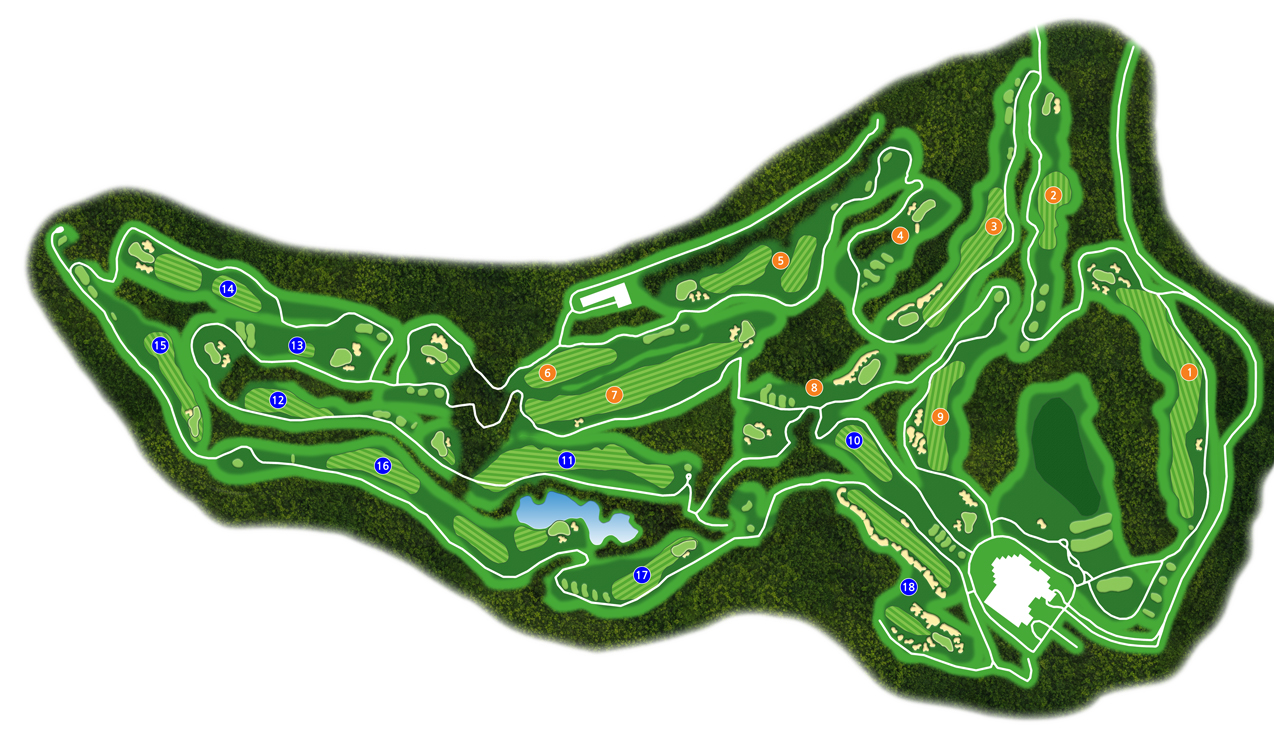 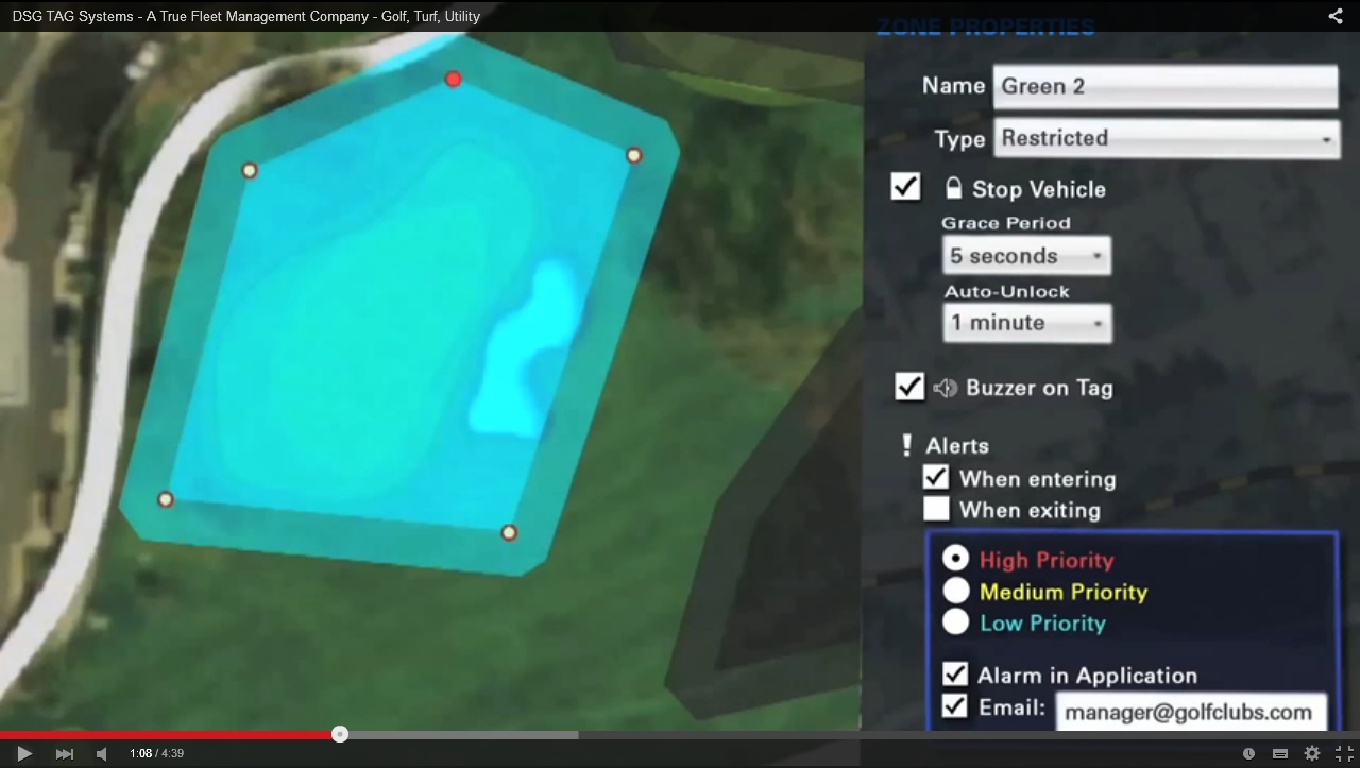  APP 개발자 모집 - Edge Device 활용한 APP 개발 (1명)환경 : Android, IOS개발  개요 9축 센서에서 나온 원시Data와 BLE Sync. 3DMotion을 활용한 Swing궤도의 영상 표출스윙속도, 스윙템포jemd의 Data 표출 .﻿프로그램시   제공 개요9축 Deivce BLE 연동규격원시데이터 해석 알고리즘 외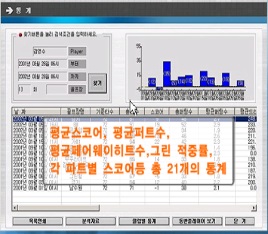 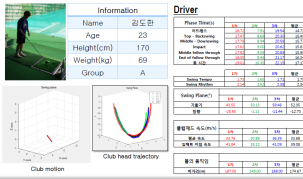 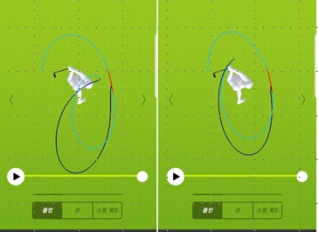 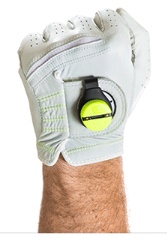 음성인식 개발자 모집 – 모바일 음성 STT/TTS 개발 (1명)환경  : Android / IOS개발개요  오픈소스를 활용한 모바일내 음성인식 엔진개발정해진 물음을 인식하여 정해진 답으로 표출 (거리정보, 핀위치 정모, 앞차 정보 등)예) 남은거리 얼마야? -> 187m 남았습니다.③ 질문과 답은 정해져있음.